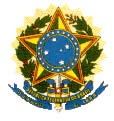 SERVIÇO PÚBLICO FEDERALUNIVERSIDADE FEDERAL FLUMINENSEFACULDADE DE NUTRIÇÃO EMÍLIA DE JESUS FERREIROPROGRAMA DE PÓS-GRADUAÇÃO EM CIÊNCIAS DA NUTRIÇÃO (PPGCN)CADASTRO MEMBRO EXTERNO DE BANCAS Obs.: Anexar fotocópia do diploma de doutorado (frente e verso). Nome completo:Nome completo:Nome completo:Nome completo:Identidade:Órgão Emissor:Órgão Emissor:CPF:    Nacionalidade:  Nacionalidade:  Data de Nascimento: Data de Nascimento: Telefone:Telefone:E-mail:E-mail:Endereço residencial completo:Endereço residencial completo:Endereço residencial completo:Endereço residencial completo:Instituição onde obteve o Doutorado:Instituição onde obteve o Doutorado:Instituição onde obteve o Doutorado:Instituição onde obteve o Doutorado:Data de quando obteve o Doutorado:Data de quando obteve o Doutorado:Data de quando obteve o Doutorado:Data de quando obteve o Doutorado:Área do Doutorado:Área do Doutorado:Área do Doutorado:Área do Doutorado:Vínculo institucional atual:Vínculo institucional atual:Vínculo institucional atual:Vínculo institucional atual:Endereço profissional completo e telefone: Endereço profissional completo e telefone: Endereço profissional completo e telefone: Endereço profissional completo e telefone: 